Sample Course Outline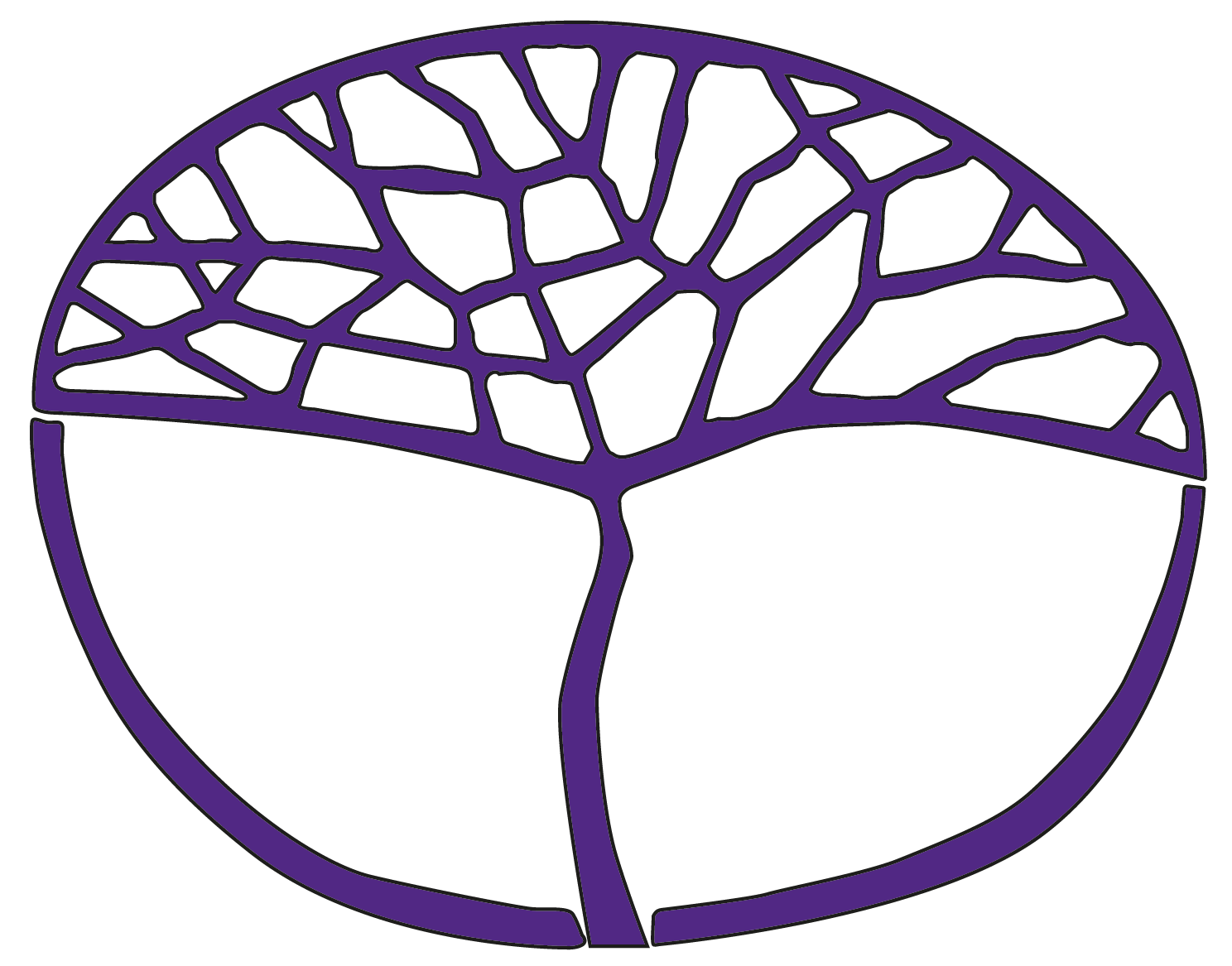 GeographyGeneral Year 12Acknowledgement of CountryKaya. The School Curriculum and Standards Authority (the Authority) acknowledges that our offices are on Whadjuk Noongar boodjar and that we deliver our services on the country of many traditional custodians and language groups throughout Western Australia. The Authority acknowledges the traditional custodians throughout Western Australia and their continuing connection to land, waters and community. We offer our respect to Elders past and present.Copyright© School Curriculum and Standards Authority, 2023This document – apart from any third party copyright material contained in it – may be freely copied, or communicated on an intranet, for non-commercial purposes in educational institutions, provided that the School Curriculum and Standards Authority is acknowledged as the copyright owner, and that the Authority’s moral rights are not infringed.Copying or communication for any other purpose can be done only within the terms of the Copyright Act 1968 or with prior written permission of the School Curriculum and Standards Authority. Copying or communication of any third party copyright material can be done only within the terms of the Copyright Act 1968 or with permission of the copyright owners.Any content in this document that has been derived from the Australian Curriculum may be used under the terms of the Creative Commons Attribution 4.0 International (CC BY) licence.DisclaimerAny resources such as texts, websites and so on that may be referred to in this document are provided as examples of resources that teachers can use to support their learning programs. Their inclusion does not imply that they are mandatory or that they are the only resources relevant to the course.Sample course outlineGeography – General Year 12Geographical Inquiry and SkillsAll the following skills should be taught during the course. Relevant skills will be emphasised for each depth study.Observing, questioning and planningformulate geographical inquiry questionsplan a geographical inquiry with clearly defined aims and appropriate methodologyCollecting, recording, evaluating and representingcollect geographical information incorporating ethical protocols from a range of primary (interviews, questionnaires, student’s own experiences, and field observations) and secondary sources (online maps, websites, spatial software applications, print resources and visual media)record observations in a range of graphic representations using spatial technologies and information and communication technologiesevaluate the reliability, validity and usefulness of geographical sources and informationacknowledge sources of information and use an approved referencing techniqueInterpreting, analysing and concludinganalyse geographical information and data from a range of primary and secondary sources and a variety of perspectives to draw reasoned conclusions and make generalisationsidentify and analyse relationships, spatial patterns and trends and makes predictions and inferencesCommunicatingcommunicate geographical information, ideas, issues and arguments using appropriate written and/or oral, cartographic, multimodal and graphic formsuse geographical language in appropriate contexts to demonstrate geographical knowledge and understandingReflecting and respondingapply generalisations to evaluate alternative responses to geographical issues at a variety of scalespropose individual and collective action, taking into account environmental, social and economic factors and predict the outcomes of the proposed actionGeographical skillsMapping skills (use of maps and atlases)identify and interpret a variety of topographic maps, thematic maps (physical, political, and social maps, overlay maps, synoptic charts and climate maps) and statistical maps (proportional circle and dot distribution maps) at different scales (local, national and global)understand and interpret marginal information represented on maps (title, conventional signs contained in the legend, north point, numerical and linear scale)establish position on a map using alphanumeric grid coordinates, eastings and northings, four figure area references, six figure grid references, and latitude and longitude expressed in degrees and minutesestablish direction on a map using general compass directions (8 points) and bearingsinterpret and express scale in written, linear and ratio (representative fraction) formats, and convert scale from one format to anotherapply the map scale to basic calculations to determine distance and areainterpret relief on a map using contours and spot heights to describe the steepness and shape of a slope (concave, convex and uniform)identify different relief features (landforms, including hills, valleys, plains, spurs, ridges, escarpments, saddles, cliffs) and different types of natural vegetation cover and hydrological featuresconstruct simple annotated sketch maps using map conventions (border, title, legend, north point and approximate scale)identify and interpret natural features and cultural features on a mapdescribe the site and situation of placesidentify and describe spatial patterns, including land use, settlement and transportidentify and describe spatial relationships between natural and cultural featuresRemote sensing skills (use of remote sensing products, such as ground level photographs, aerial photographs, radar imagery and satellite imagery)identify and describe natural and cultural features and their patterns on the Earth’s surface using ground level photographs, aerial photographs (vertical and oblique), radar imagery and satellite imagery (Landsat, weather satellites and Google Earth)compare the different types of information available from remote sensing products with the information depicted on a topographic mapuse remote sensing products as an aid to interpreting natural and cultural features shown on topographic mapsdetermine direction on remote sensing productsapply scale to the calculation of distance on remote sensing productsinterpret the difference in scale between a photograph and a topographic map of the same placeGeographical and statistical data skills (use of geographical and statistical data in formats, such as maps, tables, graphs and diagrams)calculate and interpret descriptive statistics, including central tendency (arithmetic mean, median, mode) and variation (maximum, minimum and range)interpret and apply data from different types of statistical maps (isopleth/isoline, choropleth, proportional circle and dot distribution maps)interpret and construct tables and graphs, including: picture graphs; line and bar graphs; scattergrams; climatic graphs; pie graphs; flowcharts and population pyramidsuse simple systems and flow diagrams to organise thinking about relationshipsextrapolate trends over time to forecast future conditionsSkills in the use of information and communications technology and geographical information systems (in a geographic context)use the internet as a tool for geographical researchuse simple applications, software and online resources (including Google Earth and Google Maps) to access atlases and remote sensing products (photographs, radar imagery and satellite imagery) for the purpose of identifying and describing spatial patterns and relationshipsaccess common databases, such as the Bureau of Meteorology, for spatial and statistical informationuse geospatial technologies, including global positioning systems (GPS), to collect and map spatial datause simple geographical information systems (GIS) products in description and analysis relevant to the unit contentFieldwork skills (use of field observations and measurements)collect primary data using field techniques, including: surveys and interviews, observing and recording, listening, questioning, sketching and annotating, measuring and counting, photographing and note-takingcollate field data using techniques, including: listing, tabulating, report writing, graphing, constructing diagrams and mappinganalyse and interpret primary dataSemester 1 – Unit 3 — Natural and ecological hazardsSemester 2 – Unit 4 – Global networks and interconnectionsWeekKey teaching points1–3Geographical skillsmapping skills (use of maps and atlases) geographical and statistical data skills (use of geographical and statistical data in formats such as maps, tables, graphs and diagrams)4–5Overview of natural and ecological hazardsthe concept of hazard geographyidentification and classification of natural hazards (atmospheric, hydrologic and geomorphic)examples of natural hazards, including storms, cyclones, hurricanes, typhoons, tornadoes, frosts, droughts, bushfires, flooding, earthquakes, volcanoes, landslidesecological hazards, including environmental diseases/pandemics (toxin-based respiratory ailments, infectious diseases, animal-transmitted diseases and water-borne diseases), and plant and animal invasions Task 1: Practical skills testthe concepts of risk and hazard management as applied to natural and ecological hazards the spatial and temporal distribution, magnitude, duration, frequency, probability and scale of spatial impact of natural and ecological hazards at a global scalethe role of spatial technologies in the study of natural and ecological hazards6–7Depth study one – using fieldwork and/or secondary sources, students investigate one natural hazard and the means by which the risks associated with the hazard are being managed (for the purpose of exemplifying the course content, bushfires is the selected hazard)the nature and causes of bushfiresthe nature of the risks to be managed, such as:loss of property/lifeeffects on infrastructure, jobs and the economythe impact on physical and mental healththe space and time distribution of bushfires and how an understanding of biophysical and human processes can be used to explain the patterns that are identifiedthe magnitude, duration, frequency, probability and scale of spatial impact of bushfiresGeographical inquiry skillsobserving, questioning and planningcollecting, recording, evaluating and representinginterpreting, analysing and concludingcommunicatingreflecting and respondingGeographical skillsfieldwork skills (use of field observations and measurements)Task 2: Fieldwork/Practical skills8–9the physical and human factors that explain why some places and people are more vulnerable than others to bushfiresthe means by which the activities of people can intensify the impacts of bushfires the environmental, economic and social impacts of bushfires in Australia, compared with Africa (wildfires)Task 3: Test10–11Depth study two – using fieldwork and/or secondary sources, students investigate one ecological hazard and the means by which the risks associated with the hazard are being managed (for the purpose of exemplifying the course content, Ebola is the selected hazard)the nature and causes of Ebolathe nature of the risks to be managed, such as:loss of property/lifeeffects on infrastructure, jobs and the economythe impact on physical and mental healththe space and time distribution of Ebola, and how an understanding of biophysical and human processes can be used to explain the patterns that are identifiedthe magnitude, duration, frequency, probability and scale of spatial impact of Ebola12–15the physical and human factors that explain why some places and people are more vulnerable to Ebola than othersthe means by which the activities of people can intensify the impact of Ebolathe environmental, economic and social impacts of Ebola in a developed country compared with at least one less developed country or regionGeographical inquiry skillsobserving, questioning and planningcollecting, recording, evaluating and representinginterpreting, analysing and concludingcommunicatingreflecting and respondingTask 4: Geographical inquiry Task 5: Externally set taskWeekKey teaching points1–2Overview of globalisationdefine the concepts of globalisation, diffusion, adaptation and sustainabilityprocesses of globalisation in relation to changes in the spatial distribution of the production and consumption of commodities, goods and services3–4advances in transport and telecommunication technologies as a factor of globalisationthe economic and cultural importance of world cities the social, economic and environmental impacts of increased globalisationTask 6: Test5–6Depth study one – using fieldwork and/or secondary sources, students investigate the reasons for, and consequences of, the changing spatial distribution of production and consumption of at least one example of a commodity, good or service the nature of the commodity, good or servicethe process of diffusion of the commodity, good or service and its spatial distributionthe changes occurring in the spatial distribution of the production and consumption of the commodity, good or servicethe role played by technological advances in transport and/or telecommunications in facilitating these changes in spatial distributionGeographical skillsgeographical and statistical data skills (use of geographical and statistical data in formats such as maps, tables, graphs and diagrams)7–8the role played by governments and enterprises in the internationalisation of the production and consumption of the commodity, good or, servicethe implications of these changes in the production and distribution of the commodity, good or, service for people and places at a variety of scalesthe ways people and places embrace, adapt to, or resist the diffusion of the commodity, good or serviceGeographical skillsgeographical and statistical data skills (use of geographical and statistical data in formats such as maps, tables, graphs and diagrams)Task 7: Test9–10Geographical skillsmapping skills (use of maps and atlases) remote sensing skills (use of remote sensing products, such as ground level photographs, aerial photographs, radar imagery and satellite imagery)geographical and statistical data skills (use of geographical and statistical data in formats such as maps, tables, graphs and diagrams)Task 8: Practical skills test 11–12Depth study two – using fieldwork and/or secondary sources, students investigate an example of the diffusion, adoption and adaptation of at least one element of culture and its consequences for the cultural geography of places the process of diffusion of the element of culture and its spatial distributionthe role played by technological advances in transport and/or telecommunications in the diffusion of the element of culturethe role played by transnational institutions and/or corporations in the dispersion of the element of culturethe role played by media and emerging technologies in the generation and dispersion of the element of cultureGeographical inquiry skillsobserving, questioning and planningcollecting, recording, evaluating and representinginterpreting, analysing and concludingcommunicatingreflecting and responding13–15the ways people embrace, adapt to, or resist the forces of international cultural integrationthe social, economic and environmental implications of the changes in the spatial distribution of the element of cultureTask 9: Geographical inquiry